FIȘA DE VERIFICARE A CRITERIILOR DE SELECȚIEpentru măsura M1/1BAPEL 2/2024M1/1B “Cooperarea în scopul creării si dezvoltării de forme asociative, pentru diversificarea activităţilor rurale”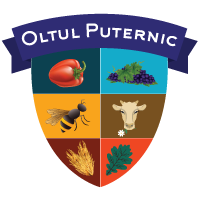 FIȘA DE VERIFICARE A CRITERIILOR DE SELECȚIE  Sub-măsura 19.2 - ”Sprijin pentru implementarea acțiunilor în cadrul strategiei de dezvoltare locală”Masura M1/1B “Cooperarea în scopul creării si dezvoltării de forme asociative, pentru diversificarea activităţilor rurale”Denumire solicitant: ..........................................................Titlul proiectului:   ……………………………………………………………Numarul si Data înregistrării proiectului la GAL: ..................................Obiectivul și tipul proiectului: ...............................................................Obiectivele proiectului se încadrează în prevederile Reg.  (UE) nr. 1305/2013, art. 35Amplasarea proiectului .......................Date personale ale reprezentantului legal al solicitantuluiNume:………………………………………………………………………........Prenume:……………...……………………………………………………......Funcţie:………………………….......................................................Atenţie! Termenul maxim de finalizare a proiectelor este pana la data de 31.12.2025, inclusiv depunerea si efectuarea ultimei cereri de plata cu exceptia proiectelor  care se supun  ajutorului de  minimis, pentru care contractarea se va efectua  pana la  data de 30.06.2024.VERIFICAREA CRITERIILOR DE DEPARTAJARE A PROIECTULUI Verificat: Expert 2 GAL OLTUL PUTERNICNume/Prenume ______________________         Semnătura __________Data_____/_____/________     Întocmit: Expert 1 GAL OLTUL PUTERNICNume/Prenume ______________________         Semnătura __________Data_____/_____/________ METODOLOGIE DE VERIFICARE A CRITERIILOR DE SELECTIE   CS 1 Principiul relevantei proiectului pentru specificul local – maxim 10 pa. Vegetal – 10 pb. Animal – 10 pc. Mixt ( vegetal si animal) – 5 pd. Pomicultura – 3 p Cs 2 Principiul numarului de parteneri care vor forma organizatiile collective – maxim 40 pa) mai mult de 5 membri – 40p;b) intre 3-5 membri- 30p.CS 3 Principiul numarului de beneficiari indirecti care vor beneficia de proiect – maxim 20 p 3.1 In cazul beneficiarilor publici – populatia locala a) Peste 1000 de locuitori  - 20 pb) Intre 500-1000 locuitori – 10 p3.2 In cazul beneficiarilor privati – numarul de intreprinderi a) Mai mult de  5 intreprinderi – 20 pb) Intre 1-5 intreprinderi – 10 p CS 4 Principiul diversificarii activitatilor propuse prin planul de afaceri – maxim 20 pa) Proiectul propune spre finantare 2 sau mai multe actiuni eligibile  - 20 pb) Proiectul propune spre finantare 1 actiune eligibila – 10 pCS 5 Numarul de locuri de munca nou create ( cu norma intreaga) – maxim 10 pa) 2 locuri de munca nou create  - 10 pb)  1 loc de m unca nou creat – 5 pNr.crt.Criterii de selecţieCriterii de selecţiePunctajCS 1Principiul relevantei proiectului pentru specificul localPrincipiul relevantei proiectului pentru specificul localMaxim 10 p.CS 1a. Vegetal a. Vegetal 10 pCS 1b. Animalb. Animal10 pCS 1c. Mixt ( vegetal si animal)c. Mixt ( vegetal si animal)5 pCS 1d. Pomicultura d. Pomicultura 3 pCS 1Documente care se verifica:  Planul de marketing Documente care se verifica:  Planul de marketing Documente care se verifica:  Planul de marketing CS 2Principiul numarului de parteneri care vor forma organizatiile colective2.1. Parteneriatul are: Principiul numarului de parteneri care vor forma organizatiile colective2.1. Parteneriatul are: Maxim 40 p.CS 2a) mai mult de 5 membri a) mai mult de 5 membri 40 pCS 2b) intre 3-5 membri b) intre 3-5 membri 30 pCS 2Documente care se verifica:  Documentele de infiintare / acordul de cooperareDocumente care se verifica:  Documentele de infiintare / acordul de cooperareDocumente care se verifica:  Documentele de infiintare / acordul de cooperareCS 3Principiul numarului de beneficiari indirecti care vor beneficia de proiectPrincipiul numarului de beneficiari indirecti care vor beneficia de proiectMaxim 20 pCS 33.1 In cazul beneficiarilor publici – populatia locala 3.1 In cazul beneficiarilor publici – populatia locala CS 3a) Peste 1000 de locuitori a) Peste 1000 de locuitori 20 pCS 3b) Intre 500-1000 locuitorib) Intre 500-1000 locuitori10 pCS 33.2 In cazul beneficiarilor privati – numarul de intreprinderi 3.2 In cazul beneficiarilor privati – numarul de intreprinderi CS 3a) Mai mult de  5 intreprinderi a) Mai mult de  5 intreprinderi 20 pCS 3b) Intre 1-5 intreprinderib) Intre 1-5 intreprinderi10 pCS 3Pentru a se acorda punctajul aferent acestui criteriu se va verifica numarul de beneficiari indirecti care vor beneficia de proiect: In cazul beneficiarilor publici se verifica Rezultatul final al recensamantului populatiei si locuintelor din 2011.In cazul beneficiarilor privati se va verifica Planul de marketing si Declaratia pe propria raspundere Pentru a se acorda punctajul aferent acestui criteriu se va verifica numarul de beneficiari indirecti care vor beneficia de proiect: In cazul beneficiarilor publici se verifica Rezultatul final al recensamantului populatiei si locuintelor din 2011.In cazul beneficiarilor privati se va verifica Planul de marketing si Declaratia pe propria raspundere Pentru a se acorda punctajul aferent acestui criteriu se va verifica numarul de beneficiari indirecti care vor beneficia de proiect: In cazul beneficiarilor publici se verifica Rezultatul final al recensamantului populatiei si locuintelor din 2011.In cazul beneficiarilor privati se va verifica Planul de marketing si Declaratia pe propria raspundere CS 4Principiul diversificarii activitatilor propuse prin planul de afaceriPrincipiul diversificarii activitatilor propuse prin planul de afaceriMaxim 20 p a) Proiectul propune spre finantare 2 sau mai multe actiuni eligibile a) Proiectul propune spre finantare 2 sau mai multe actiuni eligibile  20 pb) Proiectul propune spre finantare 1 actiune eligibila b) Proiectul propune spre finantare 1 actiune eligibila 10 pDocumente care se verifica:Planul de marketingDocumente care se verifica:Planul de marketingDocumente care se verifica:Planul de marketingCS 5Numarul de locuri de munca nou create ( cu norma intreaga)Numarul de locuri de munca nou create ( cu norma intreaga)Maxim 10 p2 locuri de munca nou create 2 locuri de munca nou create 10 p  1 loc de munca nou creat  1 loc de munca nou creat 5 pDocumente care se verifica:  Planul de marketing/ Cererea de finantare/ Declaratie pe propria raspundereDocumente care se verifica:  Planul de marketing/ Cererea de finantare/ Declaratie pe propria raspundereDocumente care se verifica:  Planul de marketing/ Cererea de finantare/ Declaratie pe propria raspundere                                    TOTAL                                    TOTAL                                  100 p.                                  100 p.Nr.CrtDenumire criteriuValoareCD1CS5 Numarul de locuri de munca nou create ( cu norma intreaga)Numar locuri de muncaCD 2CS2 Principiul numarului de parteneri care vor forma organizatiile colectiveNumar parteneriCD 3CS4 Principiul diversificarii activitatilor propuse prin planul de afaceriNumar de actiuniCD 4CS1 Principiul relevantei proiectului pentru specificul localDOCUMENTE  PREZENTATEPUNCTE DE VERIFICAT ÎN CADRUL DOCUMENTELOR  PREZENTATEPlanul de marketingPentru acordarea punctajului de selecţie se verifica in Planul de marketing specificul local. Expertul  va acorda 10 puncte pentru sectorul vegetal, 10 puncte pentru sectorul animal, 5 puncte pentru sectorul mixt ( vegetal si animal)  sau 3 puncte pentru sectorul pomicultura.DOCUMENTE  PREZENTATEPUNCTE DE VERIFICAT ÎN CADRUL DOCUMENTELOR  PREZENTATEDocumentele de infiintare ale solicitantului/ acordul de cooperarePentru acordarea punctajului de selecţie se consideră numărul de parteneri implicati astfel: pentru mai mult de 5 membri se vor acorda 40 puncte, pentru 3-5 membri se vor acorda 30 puncte. Se va verifica numarul de membri in cadrul acordului de cooperare.DOCUMENTE  PREZENTATEPUNCTE DE VERIFICAT ÎN CADRUL DOCUMENTELOR  PREZENTATEPlanul de marketing si Declaratia pe propria raspunderePentru a se acorda punctajul aferent acestui criteriu se va verifica numarul de beneficiari indirecti care vor beneficia de proiect: In cazul beneficiarilor publici se verifica Rezultatul final al recensamantului populatiei si locuintelor din 2011.In cazul beneficiarilor privati se va verifica Planul de marketing si Declaratia pe propria raspundere.In cazul beneficiarilor publici se verifica in  Rezultatul final al recensamantului populatiei si locuintelor din 2011, numarul locuitorilor se incadresaza intre 500-1000 locuitori se acorda 10 puncte, iar daca numarul locuitorilor este peste 1000, se acorda 20 puncte.In cazul beneficiarilor privati se verifica Planul de marketing si Declaratia pe propria raspundere. In cazul in care numarul beneficiarilor finali, intreprinderi se situeaza intre 1-5 intreprinderi se acorda 10 puncte. Daca numarul intreprinderilor ca beneficiari finali este de mai mare de 5, atunci se acorda 10 puncte. La ultima transa de plata se va verifica existenta beneficiarilor finali prin documente justificative: documente de infiintare, contracte etc.DOCUMENTE  PREZENTATEPUNCTE DE VERIFICAT ÎN CADRUL DOCUMENTELOR  PREZENTATEPLANUL DE MARKETINGPentru acordarea punctajului de selecţie verifica in Planul de marketing numarul de actiuni eligibile asa cum sunt ele definite in Fisa masurii.Daca proiectul propune spre finantare 1 actiune eligibila, expertul va acorda 10 puncte, iar in cazul in care se propune spre finantare 2 sau mai multe actiuni eligibile, expertul va acorda 20 puncte. DOCUMENTE  PREZENTATEPUNCTE DE VERIFICAT ÎN CADRUL DOCUMENTELOR  PREZENTATEPLANUL DE MARKETING, CEREREA DE FINANTARE, DECLARATIA PE PROPRIA RASPUNDERE – ANEXA 7Pentru acordarea punctajului de selecţie verifica in Planul de marketing ,  CEREREA DE FINANTARE si Declaratia pe propria raspundere – Anexa 7,  numarul de locuri de munca nou- create cu norma intreaga. Daca beneficiarul propune crearea unui loc de munca prin proiect expertul va acorda 5 puncte, iar pentru 2 locuri de munca nou-create expertul va acorda 10 puncte. La ultima cerere de plata se va verifica indeplinirea indicatorului prin documente justificative. 